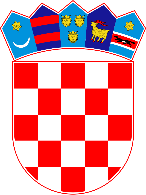 REPUBLIKA HRVATSKA VARAŽDINSKA ŽUPANIJA OPĆINA SVETI ĐURĐ OPĆINSKO VIJEĆEKLASA: 421-03/24-02/1URBROJ: 2186-21-02-24-1Sveti Đurđ, 23.2.2024.Na temelju članka 35. Zakona o područnoj i lokalnoj (regionalnoj) samoupravi („Narodne novine“ broj  33/01., 60/01., 129/05., 109/07., 125/08., 36/09., 36/09., 150/11., 144/12., 19/13., 137/15., 123/17., 98/19., 144/20.), članka 22. Statuta Općine Sveti Đurđ („Službeni vjesnik Varaždinske županije“ broj 30/21. i 18/23.) te članka 17. Poslovnika Općinskog vijeća Općine Sveti Đurđ („Službeni vjesnik Varaždinske županije“ broj 30/21.), Općinsko vijeće Općine Sveti Đurđ na svojoj 30. sjednici održanoj dana 23.2.2024. godine donosi sljedećuODLUKU o financijskoj potpori mladim osobama i mladim obiteljima za rješavanje stambenog pitanja na području Općine Sveti Đurđ I.	OPĆE ODREDBEČlanak 1.Ovom Odlukom Općinsko vijeće Općine Sveti Đurđ utvrđuje pravo na financijsku potporu mladim osobama i mladim obiteljima za rješavanje stambenog pitanja na području Općine Sveti Đurđ, visinu i način isplate financijske potpore, te uvjete i postupak dodjele. Članak 2.(1) Glavni cilj ove Odluke je zadržavanje postojećeg i povratak iseljenog stanovništva te naseljavanje novog stanovništva na području Općine Sveti Đurđ, a sve u svrhu demografskog razvoja. (2) Cilj Općine Sveti Đurđ je poduzeti sve potrebne mjere kako bi mlade, radno sposobne osobe, i mlade obitelji ostale na području Općine Sveti Đurđ, te kako bi se stvorili što bolji i kvalitetniji uvjeti življenja za mladu populaciju. Članak 3.Sredstva za potporu iz ove Odluke osiguravaju se svake godine u proračunu Općine Sveti Đurđ pod kontom 37223 – naknada građanima i kućanstvima u naravi – stanovanje. II. PRIHVATLJIVI KORISNICI I DEFINICIJE POJMOVAČlanak 4. (1) Prihvatljivi korisnici ove Odluke jesu mlade osobe i mlade obitelji koje kupuju, grade odnosno dograđuju i/ili rekonstruiraju, uređuju ili adaptiraju kuću ili stan na području Općine Sveti Đurđ. (2) Mladom osobom se u smislu ove Odluke smatra osoba samac, koja u trenutku podnošenja uredne prijave na raspisani javni poziv za ostvarivanje potpore iz članka 8. ove Odluke nije starija od 40 godine.(3) Mladom obitelji se u smislu ove Odluke smatraju dvije osobe (i dijete, odnosno djeca) koje žive u bračnoj ili izvanbračnoj zajednici koja traje najmanje 3 godine ili kraće ako je u njoj rođeno zajedničko dijete, u životnom partnerstvu ili u neformalnom životnom partnerstvu koje traje najmanje 3 godine, odnosno jedna osoba i dijete (odnosno djeca) ukoliko se radi o jednoroditeljskoj obitelji ili samohranom roditelju, koje osobe u trenutku podnošenja prijave na raspisani javni poziv za ostvarenje potpore iz članka 1. ove Odluke nisu starije od 40 godina života (dalje u tekstu: mlada obitelj). (4) Vlasnik nekretnine je u smislu ove Odluke osoba koja je u zemljišnim knjigama upisana kao vlasnik nekretnine u 1/1 dijela.(5) Suvlasnik nekretnine je u smislu ove Odluke osoba koja je u zemljišnim knjigama upisana kao (su)vlasnik nekretnine u ½ ili 1/3 dijela.(6) Pod adaptacijom i uređenjem postojećeg stambenog objekta se u smislu ove Odluke smatra ulaganje u energetsku obnovu objekta (termo fasada i stolarija), rekonstrukciju krovišta, uređenje centralnog grijanja, postavljanje odnosno mijenjanje sanitarija, podnih obloga, instalacija (struja, voda, plin). Članak 5.Izrazi koji se koriste u ovoj Odluci, a imaju rodno značenje, jednako se odnose na muški i ženski rod. II.	PRAVO NA FINANCIJSKU POTPORUČlanak 6.(1) Pravo na financijsku potporu pod uvjetima i na način propisan ovom Odlukom ima mlada osoba odnosno mlada obitelj koja kod rješavanja svog stambenog pitanja: 1. kupi kuću ili stan na području Općine Sveti Đurđ, upiše se kao vlasnik, odnosno suvlasnik, nekretnine u zemljišnim knjigama, prijavi prebivalište u kupljenoj kući ili stanu, ukoliko u trenutku podnošenja uredne prijave na raspisani javni poziv za ostvarivanje potpore nema u vlasništvu drugu kuću ili stan, te ukoliko kuća ili stan nije kupljena od osoba s kojima su u srodstvu do trećeg nasljednog reda u smislu Zakona o nasljeđivanju („Narodne novine“ broj 48/03., 163/03., 35/05., 127/13., 33/15., 14/19.).2. započne s gradnjom kuće na području Općine Sveti Đurđ, na parceli čiji je vlasnik, odnosno suvlasnik, te se obveže u roku od 3 godine završiti gradnju i ishoditi akt za uporabu i prijaviti prebivalište u izgrađenoj kući, ukoliko u trenutku podnošenja uredne prijave na raspisani javni poziv za ostvarivanje potpore nema u vlasništvu drugu kuću ili stan, 3. započne s dogradnjom ili rekonstrukcijom kuće na području Općine Sveti Đurđ čiji je vlasnik, odnosno suvlasnik, ukoliko ima prijavljeno prebivalište na području Općine Sveti Đurđ u trenutku podnošenja uredne prijave na raspisani javni poziv te ukoliko nema u vlasništvu drugu kuću ili stan,4. započne s adaptacijom ili uređenjem kuće na području Općine Sveti Đurđ čiji je vlasnik (odnosno suvlasnik) ukoliko u trenutku podnošenja uredne prijave na raspisani javni poziv ima prijavljeno prebivalište na području Općine Sveti Đurđ te ukoliko nema u vlasništvu drugu kuću ili stan.(2) Za stambeni objekt koji se prijavljuje, financijsku potporu iz ove Odluke mlada osoba i mlada obitelj može ostvariti samo jednom i samo za jednu namjenu iz točke 1.-4. iz prethodnog stavka ovog članka. (3) Mlada osoba i mlada obitelj financijsku potporu iz ove Odluke ostvaruje prijavom na raspisani javni poziv za ostvarivanje potpore iz članka 1. ove Odluke isključivo u onoj godini u kojoj je kupljena kuća ili stan odnosno u onoj godini u kojoj je započeta gradnja odnosno dogradnja/rekonstrukcija kuće odnosno u godini u kojoj su započeti radovi na adaptaciji/uređenju kuće.III.	VISINA I NAČIN ISPLATE FINANCIJSKE POTPORE Članak 7.(1) Financijska potpora u rješavanju stambenog pitanja mladih osoba i mladih obitelji ostvaruje se isplatom jednokratne novčane pomoći u iznosu kako slijedi:  1. za kupnju ili izgradnju stambenog objekta na području Općine Sveti Đurđ – u iznosu od 2.000,00 EUR,2. za dogradnju odnosno rekonstrukciju kuće/stana te za adaptaciju odnosno uređenje kuće/stana – u iznosu od 1.500,00 EUR. (2) Potpora utvrđena prema odredbama iz prethodnog stavka ovog članka isplaćuje se na broj računa otvorenog u banci koji podnositelj zahtjeva odredi u svojoj prijavi na javni poziv. IV.	UVJETI I POSTUPAK DODJELE FINANCIJSKE POTPORE Članak 8.Općinski načelnik Općine Sveti Đurđ će u skladu s odredbama ove Odluke objavljivati Javni poziv za podnošenje prijava za financijsku potporu mladim osobama i mladim obiteljima za rješavanje stambenog pitanja na području Općine Sveti Đurđ putem službene internetske stranice Općine Sveti Đurđ (www.sveti-djurdj.hr) Članak 9.Prijava na javni poziv podnosi se Jedinstvenom upravnom odjelu Općine Sveti Đurđ, u pisanom obliku, na obrascu prijave koji izrađuje Jedinstveni upravni odjel, a koji sadrži najmanje ime, prezime, prebivalište i OIB podnositelja prijave te broj IBAN računa na koji će se vršiti isplata potpore. Uz prijavu se obavezno prilaže sljedeća dokumentacija: preslika osobne iskaznice (obostrana) važeća na dan javnog poziva, presliku vjenčanog lista, potvrde o životnom partnerstvu, presliku rodnog lista djeteta (odnosno djece ako ih ima više), presliku presude o razvodu braka odnosno drugog dokaza iz kojeg nesporno proizlazi da roditelj ne živi u istoj obitelji, presliku smrtnog lista za preminulog roditelja (ili potvrde o nestanku drugog roditelja), dokaz o izvanbračnoj zajednici ili neformalnom životnom partnerstvu,uvjerenje o prebivalištu ukoliko se ne radi o potpori za gradnju kuće (ne starije od 6 mjeseci),dokaz o vlasništvu ili suvlasništvu (izvadak iz zemljišnih knjiga odnosno gruntovni izvadak), preslika dokumenta ili kartice računa otvorenog u bankarskoj instituciji na koji će se izvršiti isplata potpore,javnobilježnički ovjerenu izjavu da podnositelj prijave nema drugi stan ili kuću u svojem vlasništvu – ukoliko prijavu podnosi mlada obitelj izjavu trebaju dati svi članovi obitelji javnobilježnički ovjerenu izjavu da podnositelji prijave nisu koristili sredstva iz proračuna Općine Sveti Đruđ namijenjena pomoći za rješavanje stambenog pitanja,potvrdu o nepostojanju dospjelih nepodmirenih dugovanja prema Općini Sveti Đurđ (potvrdu izdaje Jedinstveni upravni odjel Općine Sveti Đurđ na zahtjev podnositelja prijave),ponudu ili troškovnik izvedenih radova. Također, ovisno o tome traži li podnositelj zahtjeva isplatu potpore za kupnju ili izgradnju stambenog objekta odnosno dogradnju ili rekonstrukciju, uređenje ili adaptaciju stambenog objekta, podnositelj je uz prijavu obvezan priložiti sljedeću dokumentaciju:  presliku ugovora o kupoprodaji kuće ili stana (ukoliko se traži financijska potpora za kupnju kuće)javnobilježnički ovjerenu izjavu da će u roku od tri godine od pravomoćnosti akta za građenje završiti gradnju i ishoditi akt za uporabu i prijaviti prebivalište u izgrađenoj kući (odnosi se samo na gradnju kuće) javnobilježnički ovjerenu izjavu da će u roku od dvije godine od pravomoćnosti akta za gradnju kojim je dozvoljena dogradnja i/ili rekonstrukcija kuće ishoditi i akt za uporabu (odnosi se samo na dogradnju i/ili rekonstrukciju kuće) Povjerenstvo za dodjelu financijske pomoći mladim osobama i mladim obiteljima Članak 10.(1) Za provođenje postupka javnog poziva za dodjelu financijske potpore mladim osobama i mladim obiteljima na području Općine Sveti Đurđ imenuje se Povjerenstvo za dodjelu financijske potpore mladim osobama i mladim obiteljima (dalje u tekstu: Povjerenstvo).(2) Povjerenstvo se sastoji od predsjednika i dva člana, a članove Povjerenstva imenuje općinski načelnik posebnom odlukom.  (3) Povjerenstvo obavlja poslove pregleda i ocjena pristiglih prijava te priprema prijedlog odluke o ispunjavanju uvjeta za dodjelu financijske potpore koju dostavlja općinskom načelniku. (4) Sjednice Povjerenstva održavaju se po potrebi. Odluka o ispunjavanju uvjeta Članak 11.(1) Na prijedlog Povjerenstva za dodjelu financijske potpore, općinski načelnik Općine Sveti Đurđ donosi Odluku o ispunjavanju uvjeta za dodjelu financijske potpore mladim osobama i mladim obiteljima za rješavanje stambenog pitanja na području Općine Sveti Đurđ (dalje u tekstu: Odluka o ispunjavanju uvjeta). (2) Odluka o ispunjavanju uvjeta uz druge potrebne podatke obavezno sadrži iznos potpore koja je odobrena podnositelju prijave te datum isplate te se ista bez odgode dostavlja podnositelju prijave. Ugovor o dodjeli financijske potpore Članak 12. (1) U roku od 30 (slovima: trideset) dana od dana donošenja Odluke o ispunjavanju uvjeta, Općina Sveti Đurđ zastupana po općinskom načelniku s jedne strane te podnositelji prijave (mlade obitelji odnosno mlade osobe) s druge strane, sklapaju javno ovjerovljeni Ugovor o dodjeli financijske potpore mladim osobama i mladim obiteljima za rješavanje stambenog pitanja na području Općine Sveti Đurđ (dalje u tekstu: Ugovor o dodjeli financijske potpore), u skladu s ovom Odlukom, javnim pozivom i Odlukom o ispunjavanju uvjeta.(2) Ugovor o dodjeli financijske potpore uz ostalo obavezno mora sadržavati sljedeće:obvezu predavanja prilikom sklapanja ugovora zadužnice solemnizirane kod javnog bilježnika na iznos sveukupne ostvarene potpore uvećan za 10%, zabranu otuđenja stana ili kuće za čiju se kupnju, odnosno gradnju, dogradnju i/ili rekonstrukciju, adaptaciju/uređenje dodjeljuje potpora, u roku od 3 (slovima: tri) godine od dana sklapanja ugovora, te obvezu povrata uplaćenih sredstava ukoliko se ova odredba povrijedi,obvezu dostave dokaza o izvršenim radovima u roku određenim ugovorom, te obvezu povrata uplaćenih sredstava ukoliko se navedena odredba povrijediobvezu povrata sredstava uplaćene potpore u slučaju da se utvrdi da je potpora dodijeljena na temelju nevjerodostojne prijave i dokumentacije, obvezu prijave prebivališta na adresi izgrađene kuće u roku od 3 (slovima: tri) godine od pravomoćnosti akta za gradnju, te obvezu povrata sredstava potpore ukoliko se isto propusti, izričitu suglasnost i ovlast da se povrat sredstava u slučajevima povrede odredaba iz točke 1. i 2. ovog stavka izvrši prisilnom aktivacijom zadužnice pravo provjere i uvida na terenu službenika Općine Sveti Đurđ svih činjenica o kojima ovisi pravo na potporu. V. PRIJELAZNE I ZAVRŠENE ODREDBE Članak 13. Ova Odluka stupa na snagu osmog dana od dana objave u „Službenom vjesnikom Varaždinske županije“. Članak 14.Stupanjem na snagu ove Odluke prestaje važiti Odluka o financijskoj pomoći za ulaganje u izgradnju novog i/ili adaptaciju i uređenje postojećeg stambenog objekta na području Općine Sveti Đurđ („Službeni vjesnik Varaždinske županije“ broj 19/23.). Predsjednik Općinskog vijećaDamir Grgec 